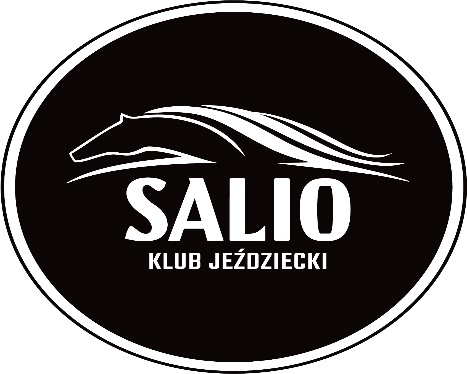 STAJNIA MUROWANA NR 2Patrycja Kasprzyk                     Caramella klaczJoanna Albrecht                       Celestia  klaczJoanna Albrecht                       Hermiona klacz